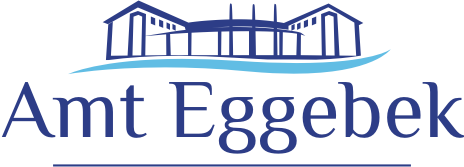 1. Nachtragssatzung zur Hauptsatzung des Amtes EggebekAufgrund des § 24 a der Amtsordnung für Schleswig-Holstein (AO) in Verbindung mit der Gemeindeordnung für Schleswig-Holstein (GO) wird nach Beschlussfassung des Amtsausschusses des Amtes Eggebek vom 21.04.2021 und mit Genehmigung des Landrates des Kreises Schleswig-Flensburg folgende 1. Nachtragssatzung zur Hauptsatzung des Amtes Eggebek vom 22.11.2019 erlassen:§ 1§ 8 Abs. 1 – Ständige Ausschüsse – erhält folgende neue Fassung: (1) Die folgenden ständigen Ausschüsse nach § 10 a AO i.V.m. § 15 d AO werden gebildet:HauptausschussZusammensetzung:Der Hauptausschuss besteht aus insgesamt 9 Mitgliedern. 8 Mitglieder durch den Amtsausschuss aus seiner Mitte gewählten Stimmberechtigten sowie die Amtsdirektorin oder den Amtsdirektor ohne Stimmrecht. Der Hauptausschuss beteiligt die Schulleitungen aus der eigenen Schulträgerschaft des Amtes Eggebek in Angelegenheiten, welche ihre Schule betreffen, durch Einladung zu den Ausschusssitzungen. Die Schulleitung oder ihre Vertretung nimmt an diesen Sitzungen beratend ohne Stimmrecht teil. Aufgabengebiet:Aufgaben nach § 15 d AO i.V.m. § 45 b GO,Personalangelegenheiten im Rahmend der in § 8 Abs. 4 genannten Stelleninhaberinnen oder Stelleninhaber,Vorbereitung der Beschlüsse des Amtsausschusses soweit diese nicht das Aufgabengebiet eines anderen Ausschusses betrifft,alle in Verbindung mit der Schulträgerschaft des Amtes Eggebek stehenden Aufgaben einschließlich erforderlicher Investitionsmaßnahmen,Vorbereitung des HaushaltsplanesAusschuss zur Prüfung der JahresrechnungZusammensetzung:3 Mitglieder aus der Mitte des AmtsausschussesAufgabengebiet:Prüfung der Jahresrechnung§ 2InkrafttretenDiese 1. Nachtragssatzung tritt rückwirkend zum 01.01.2021 in Kraft.Die Genehmigung nach § 4 GO i.V.m. § 24 a AO wurde durch die Verfügung des Landrates des Kreises Schleswig-Flensburg am 08.06.2021 erteilt.Eggebek, 10.06.2021					DienstsiegelGez. Ute Richter     Ute Richter-Amtsvorsteherin-